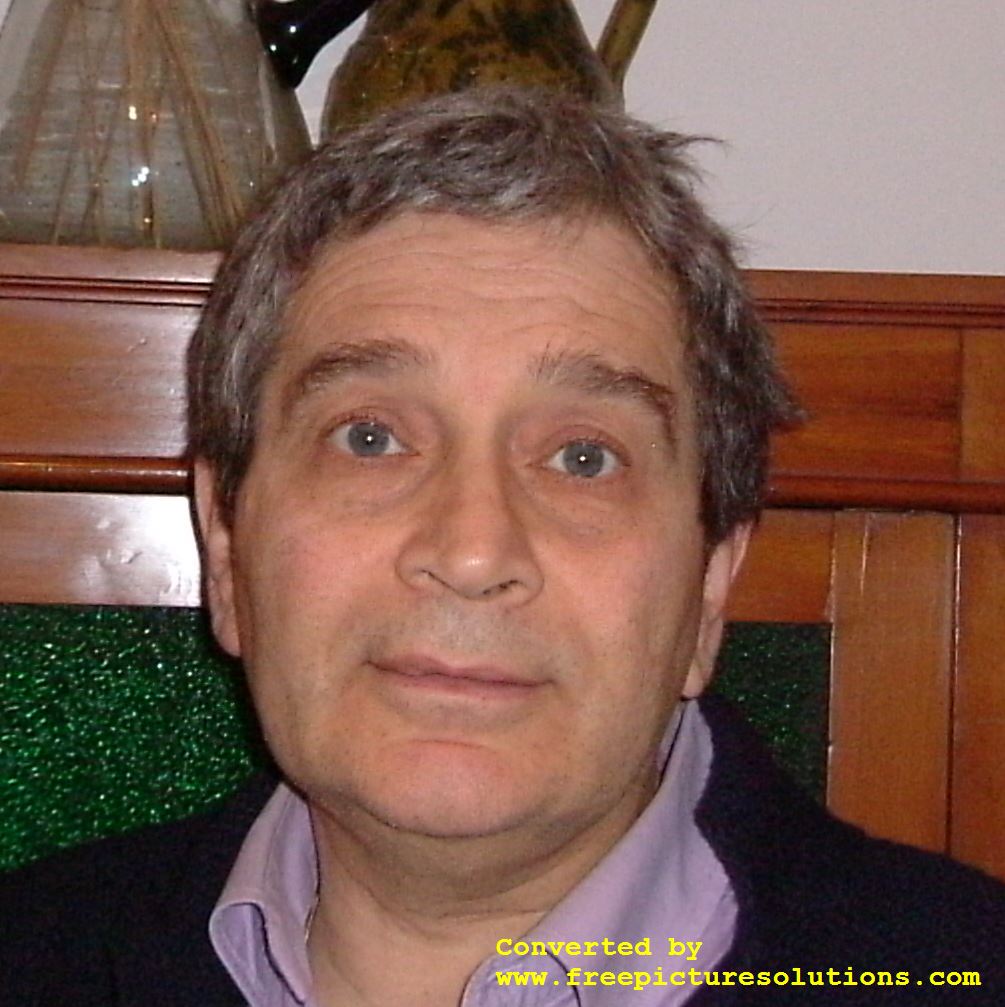 Dr. Giorgio Mariani               Sapienza University of Rome       Dr. Giorgio Mariani is Professor of American Literature at the “Sapienza” University of Rome, Faculty of Letters and Philosophy. He has served as President of the International American Studies Association (I.A.S.A.), from 2011 to 2015. His work has concentrated on nineteenth-century American writers (Emerson, Melville, Stephen Crane, and others); on contemporary American Indian literature; on literary theory; on the literary and cinematic representation of war. He has published, edited, and co-edited several volumes, including Waging War on War. Peacefighting in American Literature (University of Illinois Press, 2015), Leggere Melville (Carocci, 2013), Post-tribal Epics: The Native American Novel between Tradition and Modernity (Edwin Mellen Press, 1996). His essays and reviews have appeared in many journals, including American Literary History, Studies in American Fiction, Fictions, RIAS-The Review of International American Studies, RSA Journal, Stephen Crane Studies, Studi Americani, Nuova Corrente, Zapruder, Leviathan, Letterature d’America, A.I.O.N., Acoma. Rivista Internazionale di Studi Americani. With Donatella Izzo he edits the American Studies series of Sapienza UP, and with Donatella Izzo and Mauro Pala he edits the series "Le Balene" published by La Scuola di Pitagora. A former co-editor of Acoma. Rivista internazionale di studi nord-americani, he is now editor -in-chief of RIAS-The Review of International American Studies as well as a member of the editorial boards of both Acoma and Fictions. He is a regular contributor to Alias, the book review weekly supplement of the Italian daily, Il Manifesto.